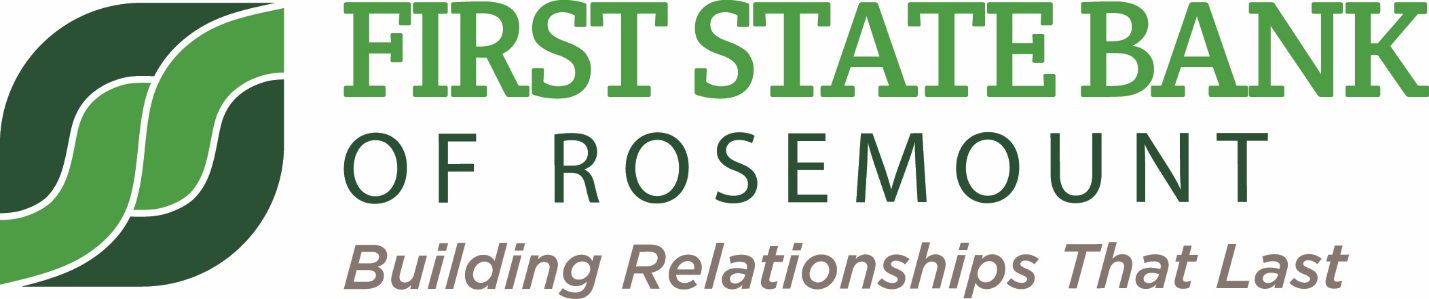 Community Giving Request FormName: 												Email Address: 											Phone: 												Name of Organization: 										Is Your Organization an Established Nonprofit?                       Yes		NoHas the First State Bank of Rosemount Previously Contributed to Your Organization?								        Yes		NoPurpose of the Contribution: 																																																Amount of Donation Request: 									Please Complete this Form and Return to the First State Bank of Rosemount or email to Missy Toombs at mjt@fsbrosemount.com. 